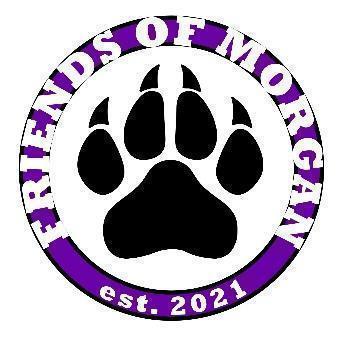 Friends of Morgan 2020-2021                 Executive Board Meeting Minutes               April 12, 2022 at 12:00 pmMeeting Called to Order at 12:05 pm, Held via ZoomRoll Call: Quorum ReachedAttendees: President – Dawn StephVice President – Lindsey DukeVice President of Programs – Courtney AbbottTreasurer – Christy ReedSecretary – Jenn BayesPresident UpdateBoard Nominations and Elections DiscussionBoard PositionsVP of Programs: Amy CarlsonVP of Fundraising: Gabriel MartinezVP of Spirit: Devon VoincheChairsHospitality: Mandi LearyTeacher Appreciation: Lindsey SpearmanYearbook: Elizabeth Uptmore Mother/son event: Tracy ShanFather/Daughter event: Elizabeth Duffy and Ashlea LandrumMovie Night: Jennifer FrancoisGala: Mary Faucet and Amber VazquezWork Room: OPENMarquee: Tamara WagnerNeedsWork Room chairYearbook co-chairNo elections needed due to every position being unopposedNew Board attend May Open Meeting & assume dutiesUpdated May Open Meeting to May 9th Wix trainingFriday, May 6th post drop offRemind App groupsKeep groups just rename them by grade levelCreate new PK and K groupRemind App will go under 2022-2023 Secretary End of Year FOM Board lunch/dinnerMay 16th @ 6:45pmVP UpdateYearbookSchool Supplies - approved by Dr. GibsonDelivered to school with kids nameFOM will deliver to classroom day before Meet the TeacherOrder deadline June End of Year Parties - approved by Dr. GibsonUtilizing grade level liaisonsChristy to reach out for last day of school treats cost (675 people)New Student FlyerGo on website in JuneSTAAR snacks and drinks approvedFOM Grade level liaison work day to put togetherVP of Programs UpdateFOM Shop UpdateWaiting on reorder items to come in; 12 orders will be canceled & refunded due to stock  Need theme for year to start designs for next year with Jenny OrzoTreasurer UpdatesBudget update - $42,3422021-2022 expenses to date - $32,000Movie Night - just shy of $13,000SponsorshipsCommunity - $12,500Movie Night - $3,150Family Paw - $6,000Secretary UpdatesDirectory for next yearBylaws updateChanges made, discussed and approvedYard SignsTeacher Appreciation - all weekEnd of Year - last 2 days of schoolNew Business5th Grade Field Trip CostsFOM can cover costs of NASA tickets once formally submittedKinder Field Trip Updated CostsAdditional costs of $4/student for all day pass, combined with 5 additional students added to KinderMotion to approve additional spending for Kinder field trip by Lindsey Duke and seconded by Courtney Abbot and approved by board.Meeting adjourned at 1:34pmFOM PurchasesField trip for each gradeAprons for Art RoomMascotsRain coats and UmbrellasTeacher LuncheonsStaff lunch totes and keychainsPaws for gym floorNames on classroom and office doorsFriday shirts for staffFather Daughter DanceMoms and MistersHouse Sorting Day InflatableField Day inflatablesSchool District Celebrations GiftsVolunteer of the Month giftsLEAF Silent Auction BasketEnd of the Year Party SuppliesWinter Party SuppliesUpcoming DatesApril 13 - Spirit Night at ChipotleApril 14 - House Color and Challenge DayApril 14 - 1st Grade Field Trip to Dewberry FarmsApril 15 - No SchoolApril 18 - No SchoolApril 18 - 22 Volunteers in Public Schools WeeksApril 20 - Volunteer Appreciation Breakfast at 8:00 am in Morgan LibraryApril 22 - Kinder Field Trip to Downtown AquariumApril 25 - 29 Administrative Professionals’ WeekApril 27 - FOM Open Board MeetingMay 1 - School Principal Appreciation DayMay 2 - 6 Teacher Appreciation WeekMay 6 - House Spirit and Challenge DayMay 4 - Teacher LuncheonMay 9 - 12 School Nurses’ WeekMay 10 - 5th Grade Math STAARMay 11 - Public School Paraprofessional DayMay 11 - 4th Grade Math STAARMay 12 - 3rd Grade Math STAARMay 13 - 5th Grade Reading STAARMay 16 - 4th Grade Reading STAARMay 17 - 3rd Grade Reading STAARMay 18 - 5th Grade Science STAAR May 23 - Kindergarten End of the Year Celebration Ceremony at 8:00 amMay 23 - 5th Grade End of the Year Celebration Ceremony at 9:30 amMay 24 - 1st-4th End of the Year Celebration Ceremonies May 25 - FOM Open Board MeetingMay 25 - 5th Grade Main Event Trip and Final WalkMay 26 - Last Day of School and End of Year Parties!